NHSSP U9 Speed Stacks CompetitionAge groups / categories 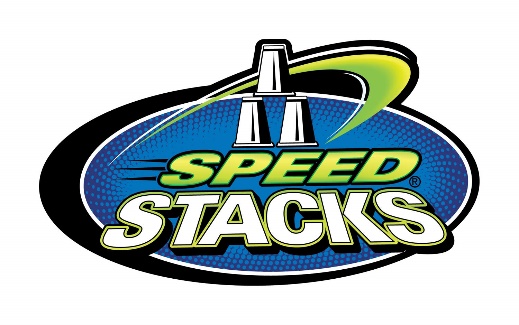 U9 – Years 3 or 4Available to enter:U9 GirlsU9 BoysTeamTeams consists of 4 boys or 4 girls FormatThe competition will comprise of the following events: Individual Girl 3-3-3Individual Boy 3-3-3Individual Girl 3-6-3Individual Boy 3-6-3Girls 3-3-3 (team of 4 girls)Boys 3-3-3 (team of 4 boys)Girls 3-6-3 (team of 4 girls)Boys 3-6-3 (team of 4 boys)Each team will be allocated a competition table, supplied with a timing mat. Teams will be called to the table by the scorer. For the main competition, teams will have 3 attempts to record their best time. RulesEach player must take it in turns to complete a full cycle. They must fully stack each of the piles before dissembling.Once they have completed their cycle, they then tag the next player behind the metre lineCups are set out in their formation (e.g.: 3-6-3)Player 1 has their hands flat on the table or timing matPlayer 4 must lay their hands flat on the table or timing mat to show that their team has finishedFull tutorials are available at www.speedstacks.uk ProgressionThere is no progression planned for this event.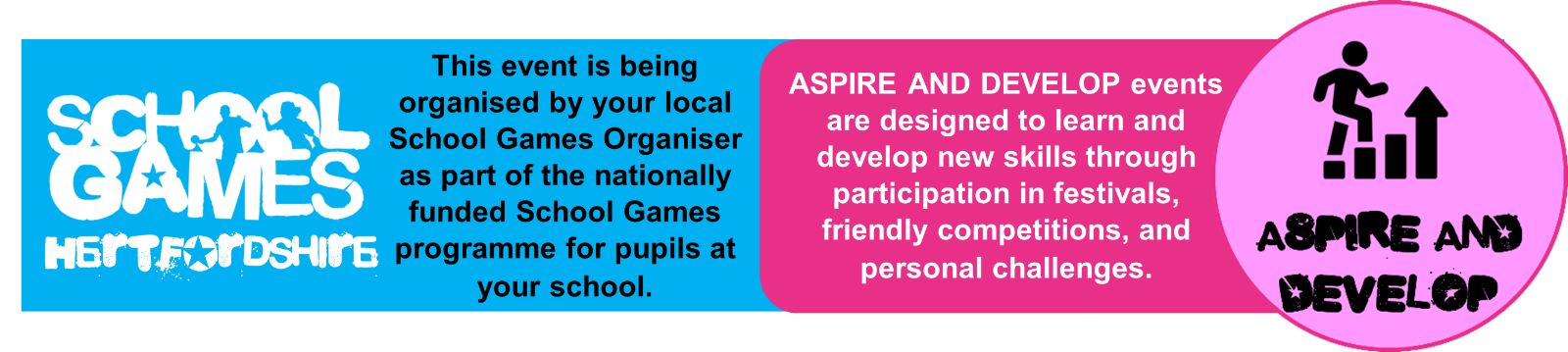 NHSSP U9 Speed Stacks Competition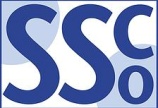 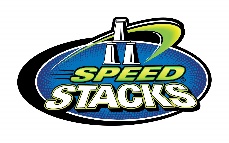 Registration SheetPlease bring this sheet along with you and hand in to the event organiser upon arrival.Be sure to let the event organiser know whether you have any pupils that cannot have their photograph taken. Photos are put onto the NHSSP website and twitter feed.We require data relating to gender at birth, or the child’s self-declared gender identity (if known and if different from birth-gender): i.e. a child born as a boy but identifying as a girl should be classified as a girl. “Other” should include those who prefer to self-describe as neither a boy or a girl, e.g. non-binary, gender-fluid and gender non-conforming.We require participation data relating to background and race to ensure that we reach a diverse population across School Games. We encourage all SGOs to collect and use data at a more granular level to help identify local opportunities and gaps and to ensure that an offer of a wide, diverse and inclusive provision for all. This data can be obtained from participating schools at an aggregated level, subject to data sharing agreements i.e. schools should be asked to share the total number of children participating in an event within each of the 6 groups.We require data at an overall “Special Educational Needs and/or Disability (SEND)” level for reporting purposes. However, we encourage SGOs to collect and use data at a more granular level to ensure a wide and diverse set of participants and inclusive provision. This data can be obtained from participating schools, subject to their data sharing agreements. Children included within the wide description of “SEND” include those with physical, cognitive, mental health/emotional and communication/social/relationships disabilities.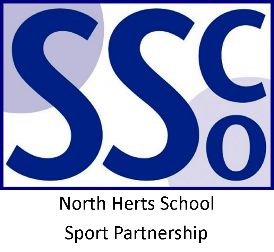 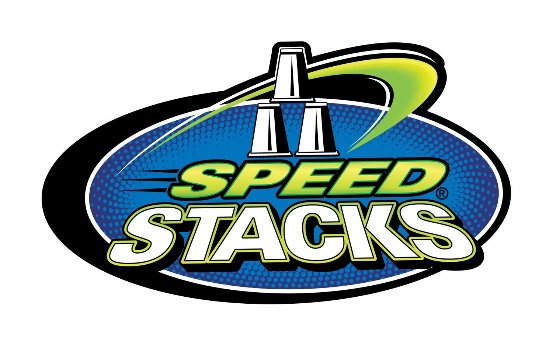 <Pupil Name>Participated in the North Herts School Sport PartnershipSchool Games U9 Speed Stacks CompetitionNorth Herts School Sport Partnershipwww.nhssp.co.uk | @NorthHertsSSP<Pupil Name>Participated in the North Herts School Sport PartnershipSchool Games U9 Speed Stacks CompetitionNorth Herts School Sport Partnershipwww.nhssp.co.uk | @NorthHertsSSP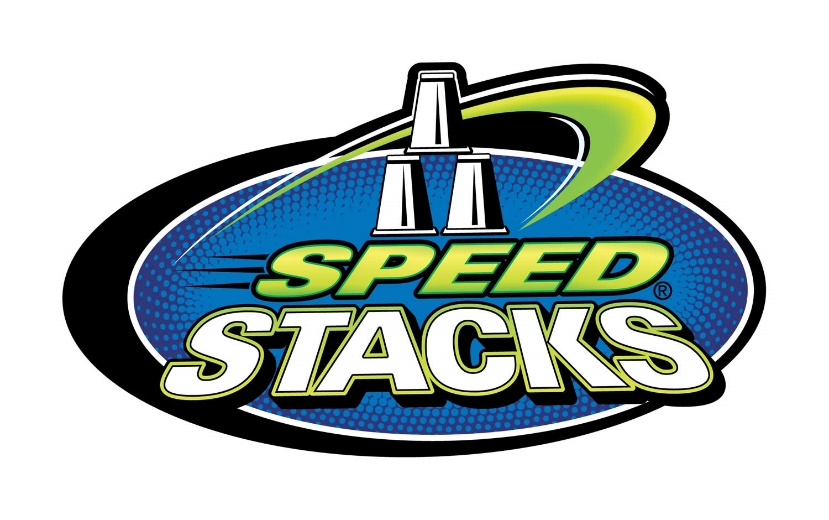 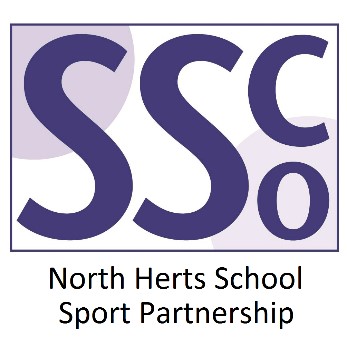 <School Name>Participated in the North Herts School Sport PartnershipSchool Games U9 Speed Stacks Competitionwww.nhssp.co.uk | @NorthHertsSSPSchool nameSchool nameLead member of staffLead member of staffParticipation dataParticipation dataGender1Gender1Boys - Boys - Girls - Other - Other - Ethnicity2Ethnicity2White (British/English) - White (not British/English) -White (not British/English) -White (not British/English) -Mixed Race - Asian or British Asian - Back or Black British - Back or Black British - Back or Black British - Other - SEND3SEND3Total - Total - 